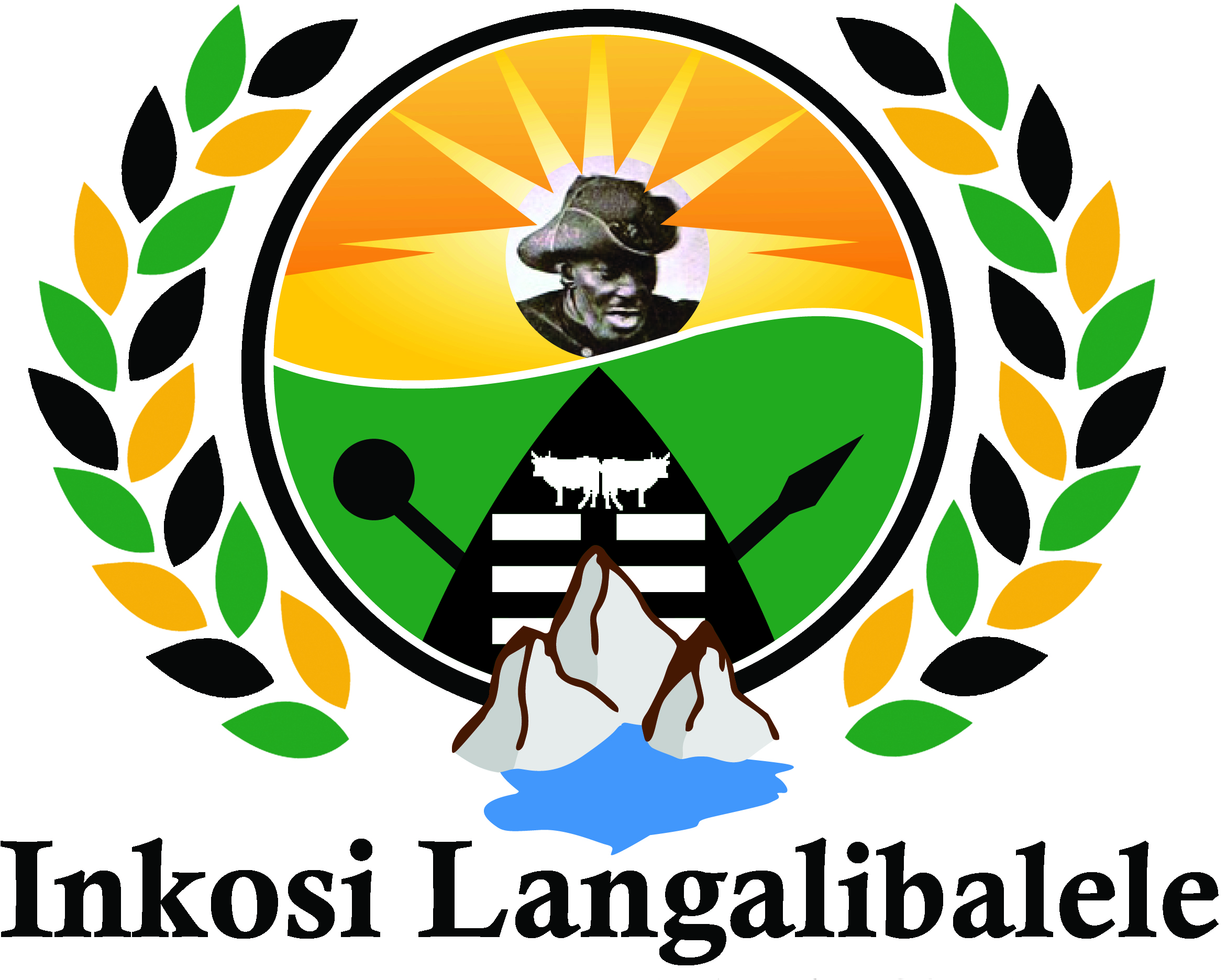                                 LOCAL MUNICIPALITY – UMKHANDLU WENDAWOSCM OFFICEPO BOX 15, Estcourt, 3310, Physical Address: Civic Building, Victoria Street, Estcourt, 3310Tel. No.:  036 342 7800, Fax: 036 352 5829 Email: londiwe@ilm.gov.zaDear Sir / MadamREQUEST FOR WRITTEN OR VERBAL QUOTATIONS Kindly furnish me with a written quotation for the supply of the goods/services as detailed in the enclosed schedule.The quotation must be submitted on the letterhead of your business and can be emailed to londiwe@ilm.gov.za or hand delivered to Civic Building, Victoria street 3310 by no later than 07/05/2018 at 12h00.The following conditions will apply:Price(s) quoted must be valid for at least thirty (30) days from date of your offer.Price(s) quoted must be firm and must be inclusive of VAT.A firm delivery period must be indicated.Failure to comply with these conditions may invalidate your offer.Yours faithfullyLondiwe MazibukoSCM OFFICERSCHEDULEProposed scope of workThe significance of the above informed the following envisaged scope of work:Immovable AssetsIdentification of data gaps and preparation of asset verification plan;Spatial analysis of completeness of immovable assets;Conduct physical assessment, spatial linking and componentization in accordance with the GRAP accounting  framework;Identification and spatial linking of all below ground assets through technical network assessment;Identification and recognition of impairments based on physical assessment;Reconciliation of verified assets with the general ledger to the extent to which financial and technical information, such as as-built drawings and bill of quantities are available;Establishment of asset register as at 30 June 2016 to provide a basis for comparative disclosure;Identification, componentization and recognition of capital projects completed within the period 1 July 2016 to 30 June 2018Accounting support relating to the preparation of adjusting journals and disclosure notes to be included in the annual financial statements;Preparation of the 2017/18 fixed asset register and supporting working papers; andProvision of audit support pertaining to the scope of assets.Movable AssetsVerification of all movable assets;Identification, valuation and recognition of previously omitted movable assets;Identification and recognition of impairments based on physical assessment;Review of remaining useful lives and residual values;Reconciliation of verified assets with the general ledger, including capitalization of all new asset identified and acquired though the 2018 financial years; andAccounting support relating to the preparation of adjusting journals and disclosure notes to be included in the annual financial statements; andPreparation of the 30 June 2018 fixed asset register and supporting working papers; andProvision of audit support pertaining to the scope of assets.DELIVERY ADDRESS:__________________________________________________________________________________Civic Building, Victoria Street Estcourt3310                    